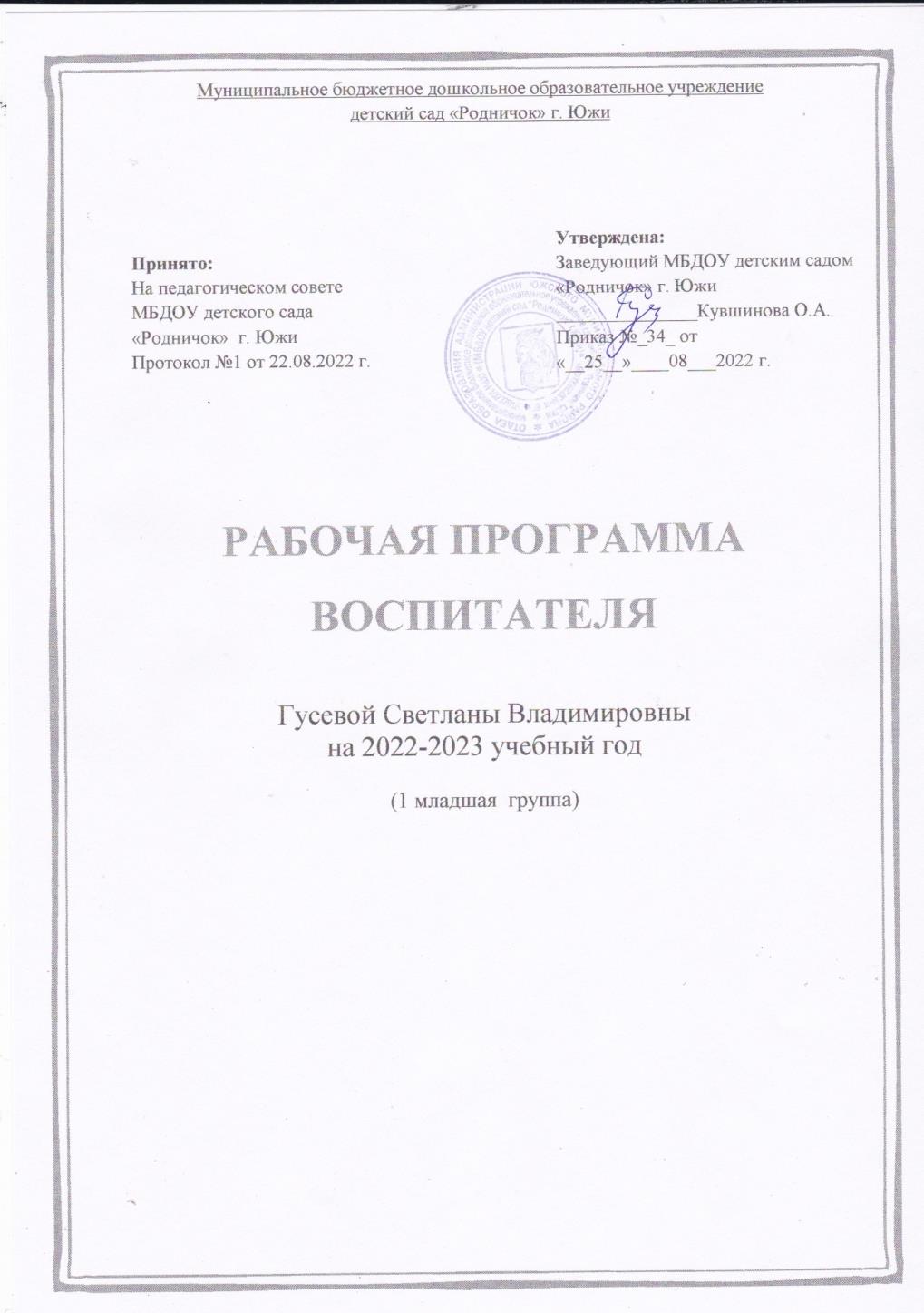 СОДЕРЖАНИЕЦЕЛЕВОЙ РАЗДЕЛПояснительная запискаРабочая программавоспитателя МБДОУ детского сада «Родничок» г. Южи (далее Программа) разработанавсоответствиис ФГОС дошкольного образования, на основании примерной образовательной программы дошкольного образования «Детство» /Т.И. Бабаева, А.Г. Гогоберидзе, О.В. Солнцева и др. – СПб.: ООО «Издательство «Детство-Пресс», Издательство РГПУ им. А.И. Герцена, 2014./ Программа разработанавсоответствии с основныминормативнымидокументамиподошкольномуобразованию:Конвенцияоправах ребенка;ЗаконРФ«Обобразовании»от29.12.2012№273-ФЗ;Федеральныйзакон«Обосновныхгарантияхправребенка вРФ»(вред.Федеральныхзаконовот20.07.2000г.№103-ФЗ,от22.08.2004г.№122–ФЗ,от21.12.2004г.№170-ФЗ);Приказа Министерства образования и науки РФ № 1014 от 30.08.2013 г. «Об утверждении Порядка организации и осуществления образовательной деятельности по основным общеобразовательным программам-образовательным программам дошкольного образования»(приказМинистерстваобразованияинаукиРФот30августа2013г.№1014);Санитарно-эпидемиологическиеправилаинормативы,утвержденныепостановлениемГлавногогосударственногосанитарноговрачаРоссийскойФедерацииСанПин 2.4.1.3049-13 (с изм. от 04.04.2014)Устава МБДОУ детского сада «Родничок» г. ЮжиПрограмма обеспечивает развитие личности детей дошкольного возраста в различных видах общения и деятельности с учётом их возрастных, индивидуальных, психологических и физиологических особенностей и направлена на решение задач ФГОС ДО.Программа направлена на создание условий развития детей дошкольного возраста, открывающих возможности позитивной социализации ребёнка, его всестороннего личностного развития, развития инициативы и творческих способностей на основе сотрудничества со взрослыми и сверстниками и соответствующим дошкольному возрасту видам деятельности; на создание развивающей образовательной среды.Цели и задачи реализации программыЦель: Разностороннееразвитиеличностидетейдошкольноговозраставразличныхвидахобщенияидеятельностисучетомихвозрастных,индивидуальных,психологическихифизиологическихособенностейпоосновнымнаправлениям: физическому,социально-коммуникативному,познавательному,речевомуихудожественно-эстетическому развитию.Задачи:Охрана и укрепление физического и психического здоровья детей, в том числе их эмоционального благополучия;Обеспечениеравныхвозможностейдляполноценногоразвитиякаждогоребенкавпериоддошкольногодетстванезависимоотместажительства,пола,нации,языка,социальногостатуса,психофизиологическихидругихособенностей(втомчисле,ограниченныхвозможностейздоровья);Обеспечениепреемственностицелей,задачисодержанияобразования,реализуемыхврамкахобразовательных программ различныхуровней(далеепреемственность	основных	образовательных программ	дошкольного	и начальногообщегообразования);Созданиеблагоприятныхусловийразвитиядетейвсоответствиисихвозрастнымиииндивидуальнымиособенностямиисклонностями,развитияспособностейитворческогопотенциалакаждогоребенка каксубъектаотношенийссамимсобой,другимидетьмивзрослымиимиром;Объединениеобученияивоспитаниявцелостныйобразовательныйпроцесснаосноведуховнонравственныхисоциокультурныхценностейипринятыхвобществеправилинормповедениявинтересахчеловека,семьи,общества;Формированиеобщей культурыличностидетей, втомчислеценностей здоровогообразажизни,развития их социальных,нравственных, эстетических интеллектуальных,физическихкачеств инициативности,самостоятельностииответственностиребенка,формированияпредпосылокучебнойдеятельности;Обеспечение вариативности и разнообразия содержания Программ и организационных форм дошкольного образования, возможности формирования Программ различной направленности с учетом образовательных потребностей, способностей и состояния здоровья детей;Формирование социокультурной среды, соответствующей возрастным, индивидуальным, психологическим и физиологическим особенностям детей;Обеспечение психолого-педагогической поддержки семьи и повышения компетентности  родителей  (законных  представителей)  в  вопросах  развития  и образования, охраны и укрепления здоровья детей.Принципы и подходы к реализации программыПоддержка разнообразия детства; сохранение уникальности и самоценности детства как важного этапа в общем развитии человека;Личностно-развивающий и гуманистический характер взаимодействия взрослых (родителей (законных представителей), педагогических и иных работников Организации) и детей;Уважение личности ребенка;Реализация Программы в формах, специфических для детей данной возрастной группы, прежде всего в форме игры, познавательной и исследовательской деятельности, в форме творческой активности, обеспечивающей художественно-эстетическое развитие ребенка;Полноценное проживание ребенком всех этапов детства (младенческого, раннего и дошкольного возраста), обогащение (амплификация) детского развития;Построение образовательной деятельности на основе индивидуальных особенностей каждого ребенка, при котором сам ребенок становится активным в выборе содержания своего образования, становится субъектом образования (далее - индивидуализация дошкольного образования);Содействие и сотрудничество детей и взрослых, признание ребенка полноценным участником (субъектом) образовательных отношений;Поддержка инициативы детей в различных видах деятельности;Сотрудничество с семьей;Приобщение детей к социокультурным нормам, традициям семьи, общества и государства;Формирование познавательных интересов и познавательных действий ребенка в различных видах деятельности;Возрастная адекватность дошкольного образования (соответствие условий, требований, методов возрасту и особенностям развития);Учет этнокультурной ситуации развития детей.1.3  Краткая характеристика особенностей развития  детей раннего возрастаРанний возраст (от 1 года до 3 лет)Дети активно овладевают разнообразными движениями. Растущие двигательные возможности позволяют детям более активно знакомиться с окружающим миром, познавать свойства и качества предметов, осваивать новые способы действий. Но при этом малыши еще не способны постоянно контролировать свои движения. Поэтому воспитателю необходимо проявлять повышенное внимание к действиям детей, оберегать их от неосторожных движений, приучать к безопасному поведению в среде сверстников.Организм младших дошкольников недостаточно окреп. Дети легко подвергаются инфекциям. Особенно часто страдают их верхние дыхательныепути, так как объем легких ребенка пока небольшой и малыш вынужден делать частые вдохи и выдохи. Эти особенности детей воспитателю надо постоянноиметь в виду: следить за чистотой воздуха в помещении, за правильным дыханием детей (через нос, а не ртом) на прогулке, во время ходьбы и подвижных игр.В младшем возрасте интенсивно развиваются структуры и функции головного мозга ребенка , что расширяет его возможностивпознанииокружающегомира.Длядетейэтоговозрастахарактернонаглядно-действенноеи наглядно-образноемышление.Дети«мыслятруками»:нестолькоразмышляют,скольконепосредственнодействуют.Чем болееразнообразноиспользуетребенокспособычувственногопознания,темполнеееговосприятие,тоньшеощущения,ярчеэмоции,азначит,темотчетливеестановятсяегопредставления омиреиуспешнеедеятельность.Натретьемгодужизнизаметновозрастаетречеваяактивностьдетей,ониначинаютпроявлятьживойинтерескслову.Этообнаруживаетсявдетскихвысказыванияхивопросах,атакже вигресловами.Малышиизменяютслова,придумываютновые,которыхнетвречивзрослых;идетбыстроеосвоениеграмматическихформ.Подвлияниемобщениясовзрослыми,речевыхигриупражнений ктремгодамребенокначинаетуспешноиспользоватьпростыеираспространенныепредложения,воспроизводитьнебольшиестишкиипотешки,отвечатьнавопросы.Своевременноеразвитиеречиимеетогромноезначениедляумственногоисоциальногоразвитиядошкольников.Общениедетей с воспитателемпостояннообогащается иразвивается.Этоиэмоциональноеобщение(обменположительнымиэмоциями),иделовое,сопровождающеесовместнуюдеятельностьвзрослогоиребенка,акрометого,познавательноеобщение.Детимогутспокойно,немешаядругдругу,игратьрядом,объединятьсявигресобщейигрушкой,развиватьнесложныйигровойсюжетизнесколькихвзаимосвязанныхпосмыслуэпизодов,выполнятьвместепростыепоручения.2.Планируемые результаты освоения программыПланируемые результаты освоения программы выступают в качестве целевых ориентиров образования на различных ступенях дошкольного детства.Целевые ориентиры представляют собой возрастные характеристики возможных достижений ребёнка на этапе завершения уровня дошкольного образования. Эти характеристики являются  необходимыми предпосылками для перехода на следующий уровень образования, успешной адаптации к условиям жизни и требованиям образовательной деятельности.Целевыеориентиры образованиявраннемвозрастеРебенок интересуется окружающими предметами и активно действует с ними; эмоционально вовлечен в действия с игрушками и другими предметами, стремится проявлять настойчивость в достижении результата своих действий;использует специфические, культурно фиксированные предметные действия, знает назначение бытовых предметов (ложки, расчёски, карандаша и пр.)  и умеет пользоваться ими.владеет простейшими навыками самообслуживания; стремится проявлять самостоятельность в бытовом и игровомповедении;владеет активной и пассивной речью, включённой в общение; может обращаться с вопросами и просьбами, понимает речь взрослых; знает названия окружающих предметов и игрушек;стремится к общению с взрослыми и активно подражает им в движениях и действиях; появляются игры, в которых ребенок воспроизводит действия взрослого;проявляет интерес к сверстникам; наблюдает за их действиями и подражает им;ребенокобладает интересом к стихам, песням и сказкам, рассматриванию картинки, стремится двигаться под музыку; проявляет эмоциональный отклик на различные произведения культуры и искусства;у ребёнка развита крупная моторика, он стремится осваивать различные виды движения (бег, лазанье, перешагивание и пр.).II СОДЕРЖАТЕЛЬНЫЙ РАЗДЕЛСодержаниепрограммыопределяетсяв соответствииснаправлениямиразвитияребенка,соответствуетосновнымположениямвозрастной психологии дошкольной   педагогикиобеспечиваетединствовоспитательных,развивающихиобучающихцелейизадач.Целостность	педагогического	процесса обеспечиваетсяреализациейосновной	общеобразовательной программы дошкольного воспитания«Детство»Т.И.Бабаевой,А.Г.Гогоберидзе,З.А.Михайловой.Воспитание и обучениеосуществляется на русскомгосударственномязыкеРоссии.СодержаниеПрограммы обеспечивает развитие личности, мотивации испособностейдетейвразличныхвидах деятельности охватываетследующиеструктурныеединицы,представляющиеопределенныенаправленияразвитияиобразованиядетей:социально-коммуникативноеразвитие;познавательноеразвитие;речевоеразвитие;художественно-эстетическоеразвитие;физическое развитие.Содержание образовательной работы по пяти образовательным областямСоциально-коммуникативное развитиеВключает:- Социализацию- ОбщениеЦель: Позитивная социализация детей дошкольного возраста, приобщение детей к социокультурным нормам, традициям семьи, общества и государстваЗадачи:усвоение норм и ценностей, принятых в обществе, включая моральные и нравственные ценности; развитие общения и взаимодействия ребенка с взрослыми и сверстниками; становление самостоятельности, целенаправленности и саморегуляции собственных действий; развитие социального и эмоционального интеллекта, эмоциональной отзывчивости, сопереживания; формирование готовности к совместной деятельности со сверстниками;формирование уважительного отношения и чувства принадлежности к своей семье и к сообществу детей и взрослых;формирование позитивных установок к различным видам труда и творчества;формирование основ безопасности в быту, социуме, природе.Формы образовательной деятельностиПеречень программ и технологий, необходимых для осуществления воспитательно-образовательного процессаПознавательное развитиеВключает:- Формирование элементарных математических представлений. - Развитие познавательно-исследовательской деятельности. - Ознакомление с предметным окружением. - Ознакомление с социальным миром. - Ознакомление с миром природыЦель: Развитие у детей познавательных интересов,  интеллектуальных навыков  детей.Задачи:развитие любознательности и познавательной мотивации;развитие воображения и творческой активности;формирование познавательных действий, становление сознания;формирование первичных представлений о себе, других людях, объектах окружающего мира, о свойствах и отношениях объектов окружающего мира;формирование целостной картины мира;расширение кругозора детей.Формы образовательной деятельностиПеречень программ и технологий, необходимых для осуществления воспитательно-образовательного процесса1.3 Речевое развитиеВключает: - Развитие речи - Художественная литератураЦель: Формирование устной речи и навыков речевого общения с  окружающими на основе овладения литературным языком своего народаЗадачи:Овладениеречьюкаксредствомобщенияикультуры;		обогащение активного	 словаря;		развитие связной,грамматически правильной диалогической	и монологической речи;развитие речевого творчества;	развитие звуковой и интонационнойкультурыречи,фонематическогослуха;знакомствоскнижнойкультурой,детской литературой,	пониманиена слухтекстов различныхжанровдетскойлитературы;		формированиезвуковойаналитико-синтетической активностикакпредпосылкиобученияграмоте.Формы образовательной деятельностиПеречень программ и технологий, необходимых для осуществления воспитательно-образовательного процессаХудожественно-эстетическое развитиеВключает:- Приобщение к искусству. - Изобразительная деятельность- Конструктивно-модельная деятельность. - Музыкальная деятельностьЦель: Формирование интереса к эстетической стороне окружающей  действительности, удовлетворение потребности детей в самовыражении.Задачи:Развитиепредпосылокценностно-смысловоговосприятияипониманияпроизведенийискусства(словесного,музыкального, изобразительного) мираприроды;становлениеэстетическогоотношениякокружающемумиру;формированиеэлементарных представлений о видах искусства; восприятие музыки, художественнойлитературы,фольклора;стимулированиесопереживанияперсонажамхудожественныхпроизведений;реализациясамостоятельнойтворческойдеятельностидетей(изобразительной,конструктивно-модельной,музыкальной,  и др.).Формы образовательной деятельностиПеречень программ и технологий, необходимых для осуществления воспитательно-образовательного процессаФизическое развитиеВключаетприобретениеопыта в следующихвидахдеятельностидетей:двигательной,в  том  числесвязанной  свыполнениемупражнений,направленныхнаразвитиетакихфизическихкачеств,каккоординация и гибкость;способствующихправильномуформированию опорно-двигательной системы организма, развитиюравновесия,координациидвижения,крупнойимелкоймоторикиобеих рук,атакжесправильным,ненаносящемущербаорганизму,выполнениемосновныхдвижений(ходьба,бег,мягкиепрыжки,поворотыв обестороны),формированиеначальныхпредставлений онекоторыхвидахспорта,овладениеподвижнымииграмисправилами;становлениецеленаправленностиисаморегуляциивдвигательнойсфере;становлениеценностейздоровогообразажизни,овладение элементарныминормамииправилами(впитании,двигательномрежиме,закаливании,приформированииполезныхпривычек и др.).Цель: Содействовать гармоничному физическому развитию детей.Задачи:	развитие физических качеств (скоростных, силовых, гибкости,выносливости и  координации);накопление и обогащение двигательного опыта детей (овладение основными движениями);формирование у воспитанников  потребности в двигательной активности и физическом совершенстве.Формы образовательной деятельностиПеречень программ и технологий, необходимых для осуществления воспитательно-образовательного процессаДополнительное образование (кружковая работа)Название кружка: «Весёлые пальчики»Цель:1.Научить детей переключать внимание, улучшать координацию мелкой моторики, воздействуя на умственное развитие ребенка. Формировать правильное звукопроизношение, развивать умение быстро и четко говорить, совершенствовать память и способность согласовывать движения и речь.Задачи:Обучающие:-формирование произвольных координированных движений пальцев рук, глаз, гибкости рук, ритмичности;-развитие осязательного восприятия (тактильной, кожной чувствительности пальцев рук);-формирование практических умений и навыков.Развивающие:-развитие мелкой моторики пальцев, кистей рук;-совершенствование движений рук;-развитие познавательных психических процессов: произвольное внимание, логическое мышление, зрительное и слуховое восприятие, память;-развитие речи детей.Воспитательные:-воспитывать нравственные качества по отношению к окружающим(доброжелательность, чувство товарищества и т. д.) ;-воспитывать иразвивать художественный вкус;-воспитывать усидчивость, целенаправленность.Сотрудничество и сотворчество педагога и детей в кружках  построено на основе: Понимания всеми участниками смысла деятельности, её конечного результата; Чёткой постановки конкретных и понятных целей для занятия;в группе проводится дополнительная работа с детьми на безвозмездной  основе в форме кружка «Весёлые пальчики» Деятельность кружка«Весёлые пальчики» начинается  с 1 сентября текущего года и  заканчивается 31 мая. Расписание кружка составляется воспитателем и старшим воспитателем и утверждается  заведующим ДОУ.Кружок работает по вторникам каждую неделю месяца.Продолжительность кружковойработыне более 7 -10 мин.3.Особенности взаимодействия педагогического коллектива с семьями воспитанниковВ современных  условиях дошкольное образовательное учреждение является единственным общественным институтом, регулярно и неформально взаимодействующим с семьей,  то есть  имеющим возможность оказывать  на неё  определенное влияние.  Современная  модель  сотрудничества  педагога  с  семьёй  понимается  как процесс  межличностного  общения,  формирующего  у  родителей  сознательное  отношение  к  собственным  взглядам  в  воспитании  ребёнка.Задачи взаимодействия педагога с семьями воспитанников:Познакомить родителей с особенностями физического, социально-личностного, познавательного и художественного развития детей младшего дошкольного возраста и адаптации их к условиям дошкольного учреждения. Помочь родителям в освоении методики укрепления здоровья ребенка в семье, способствовать его полноценному физическому развитию, освоению культурно-гигиенических навыков, правил безопасного поведения дома и на улице. Познакомить родителей с особой ролью семьи, близких в социально-личностном развитии дошкольников. Совместно с родителями развивать доброжелательное отношение ребенка к взрослым и сверстникам, эмоциональную отзывчивость к близким, уверенность в своих силах. Совместно с родителями способствовать развитию детской самостоятельности, простейших навыков самообслуживания, предложить родителям создать условия для развития самостоятельности дошкольника дома. Помочь родителям в обогащении сенсорного опыта ребенка, развитии его любознательности, накоплении первых представлений о предметном, природном и социальном мире. Развивать у родителей интерес к совместным играм и занятиям сребенком дома, познакомить их со способами развития воображения, творческих проявлений ребенка в разных видах художественной и игровой деятельности. Принципы взаимодействия ДОУ и семьиединый подход к процессу воспитания ребёнка;открытость дошкольного учреждения для родителей;взаимное доверие  во взаимоотношениях педагогов и родителей;уважение и доброжелательность друг к другу;дифференцированный подход к каждой семье;равная ответственность родителей и педагогов.3.3 Формы работы с родителямипроведение  общих родительских собраний;педагогические беседы с родителями (индивидуальные и групповые);«дни открытых дверей»;экскурсии по детскому саду ( для вновь  поступающих детей и их родителей);индивидуальное консультирование;мастер -  классы;оформление наглядной агитации для родителей по вопросам педагогической,             психологической помощи и здоровьесбережения;составление банка данных о семьях  воспитанников;издательскаядеятельность (выпуск газеты «Малышок»)вечер с мамой.досуговая  деятельность Углубленное  направление  работы  группыУглубленное направление работы группы – конструирование, как средство развития детей.в воспитательном-образовательном процессе ДОУ.4.1 Цели и задачи Цель работы:Дальнейшее приобщение дошкольников к творчеству посредством «Лего конструирования».Задачи работы.Развитие цвето - восприятия, внимания, памяти.Формировать у детей навыки самостоятельной деятельности.5.  Коррекционная работа  Коррекционная работа в группе предусматривает создание специальных условий обучения и воспитания, позволяющих учитывать особые образовательные потребности детей с ограниченными возможностями здоровья посредством индивидуализации и дифференциации образовательного процесса.Коррекционная работа с детьми направлена на:обеспечение коррекции нарушений развития речи детей, оказание им квалифицированной помощи в освоении программы;освоение детьми программы, их разностороннее развитие с учетом возрастных и индивидуальных особенностей и особых образовательных потребностей, социальной адаптации.5. 1 Цели и задачи коррекционной работыЦель: обеспечение коррекции недостатков в развитии различных категорий детей с ограниченными возможностями здоровья и оказания помощи детям этой категории в освоении общеобразовательной программы.Задачи:выбор и реализация образовательного маршрута в соответствии с особыми образовательными потребностями ребёнка;преодоление затруднений в освоении общеобразовательной программы.оценка результатов помощи детям с особыми образовательными потребностями, определение степени их готовности к школьному обучению;осуществление индивидуально ориентированной помощи детям с особыми образовательными потребностями с учётом индивидуальных возможностей особенностей детей; оказание консультативной и методической помощи родителям (законным представителям) детей с особыми образовательными потребностями по медицинским, социальным, правовым и другим вопросам.Принципы коррекционной работыинтеграции образованияличностно – ориентированного подходасоблюдения интересов ребёнка системности, непрерывностирекомендательного характера оказания помощи.5.2 Направления работы с детьми-инвалидамиКоррекционная работа с детьми-инвалидами включает в себя взаимосвязанные направления. Данные направления отражают её основное содержание:диагностическая работаранняя(с первых дней пребывания ребёнка в ДОУ) диагностику и анализ причин      трудностей адаптации;комплексный сбор сведений о ребёнке;определение уровня актуального и зоны ближайшего развития, выявление его резервных возможностей;изучение социальной ситуации развития и условий семейного воспитания детей с ОВЗ;изучение адаптивных возможностей и уровня социализации ребёнка с ОВЗ;коррекционно- развивающая работасоставление индивидуального маршрута развития ребенка;организация и проведение индивидуальных коррекционно – развивающих занятий, необходимых для преодоления трудностей обучения;развитие эмоционально – волевой сферы и личностных сфер ребёнка; социальная защита ребёнка в случаях неблагоприятных условий жизни при психотравмирующих обстоятельствах.консультативная работавыработка совместных обоснованных рекомендаций по основным направлениям работы с детьми ОВЗ;консультативную помощь в семье в вопросах выбора стратегии воспитания и приёмов коррекционного обучения ребёнка.информационно – просветительская работаразличные формы просветительской деятельности(индивидуальные беседы, консультирование, анкетирование, индивидуальные практикумы, печатные материалы, презентации), направленные на разъяснение родителям (законным представителям),  вопросов, связанных с особенностями образовательного процесса и сопровождения.Для ребенка инвалида разработан  индивидуальный  маршрут.6  Традиции группыСентябрь –  Праздник  мыльных пузырей.Октябрь – Проект «Осенний калейдоскоп» (выставки работ  родителей -  «Чудо-овощи», «Осень»).Ноябрь –  Родительские посиделки.Декабрь – Проект «Новый год у ворот» (Праздник «Новогодняя  елка», выставка работ родителей     «Новогодняя поделка».Январь – «Дни открытых дверей».Февраль –  Фото - выставка «Мой папа».Март –         Фото -  выставка «Вместе с мамой».Апрель –    Выставка  работ родителей  «Весна пришла»  Май –          Праздник  бантиковВыпуск газетДень именинникаВечер с мамойIII ОРГАНИЗАЦИОННЫЙ РАЗДЕЛОрганизациярежимапребываниядетей в группеРежимднясоответствуетвозрастнымособенностямдетейиспособствуетихгармоничномуразвитию.Рациональный,соответствующийвозрастнымособенностямдетейрежимдняпозволяетчередоватьразличныевидыдеятельности,обеспечитьоптимальныйдвигательный режим,втомчисленаоткрытомвоздухе,полноценныйотдых,достаточнойпродолжительности сон,чтоспособствует нормальномуростуи развитию детейЕжедневно2разавденьорганизуетсяпрогулка:впервуюполовину-дообедаивовторуюполовинудня-последневногоснаилипередуходомдетейдомой.Притемпературевоздуханижеминус15°Cискоростиветраболее7м/спродолжительностьпрогулкисокращается.Прогулканепроводитсяпритемпературевоздуханижеминус15°C и скоростиветраболее15м/сдлядетейдо4лет,адлядетей5-7летпритемпературевоздуханижеминус20 °C и скоростиветраболее15 м/с.Вовремяпрогулкисдетьмипроводятсяигрыифизическиеупражнения.Подвижныеигрыпроводятся вконцепрогулки передвозвращениемдетей впомещенияДОУ.Всерединегода(январь)длявоспитанниковорганизуютсянедельныеканикулы,вовремякоторыхпроводитсянепосредственнообразовательнаядеятельностьтолькоэстетически-оздоровительногоцикла(музыкальные,спортивные,изобразительногоискусства).Вдниканикуливлетнийпериоднепосредственнообразовательнаядеятельностьнепроводится.Организуютсяспортивные иподвижныеигры,спортивныепраздники, экскурсиидругиевидыдеятельности,атакжеувеличиваетсяпродолжительностьпрогулок.1.1 Режим дня для детей дошкольного возраста теплый период года1.2Режим дня для детей дошкольного возраста в холодный период года2. Комплексно-тематическое планирование образовательного процесса3Особенности организации развивающей предметно-пространственной среды в группеРазвивающая предметно-пространственная среда обеспечивает максимальную реализацию образовательного потенциала пространства группы, обеспечивает возможность общения и совместной деятельности детей (в том числе детей разного возраста) и взрослых, двигательной активности детей, а также возможности для уединения.Длявсестороннегоразвитиядетям предоставленавозможностьполностьюиспользоватьсредуиприниматьактивноеучастиевееорганизации.Развивающая предметно-пространственная среда организуется в виде небольшихполузамкнутыхмикропространств,длятогочтобыизбежатьскученностидетей, способствоватьиграмподгруппамив3-5человек.Всематериалыиигрушкирасполагаютсятак,чтобынемешатьсвободномуперемещениюдетей,,создатьусловиядляобщениясосверстниками.3.1Принципы организации предметно-пространственной средыНасыщенностьТрансформируемостьПолифункциональностьВариативностьДоступностьБезопасност3.2Система развивающей предметной  среды в группеIЦЕЛЕВОЙ РАЗДЕЛПояснительнаязаписка    3Целиизадачиреализациипрограммы    31.2.Принципыиподходыкреализациипрограммы    41.3.Краткая характеристикаособенностейразвитиядетей1 младшего возраста    5Планируемые результаты    6Целевыеориентирыобразованияв раннем возрасте    6II СОДЕРЖАТЕЛЬНЫЙ РАЗДЕЛСодержание образовательной работы по пяти образовательным областям     7Социально-коммуникативное развитие     7Познавательное развитие     9Речевое развитие    11Художественно-эстетическое развитие  13Физическое развитие  15Дополнительное образование (кружковая работа)    17Особенности взаимодействия педагогического коллектива с семьями воспитанников    18Задачи взаимодействия педагога с семьями воспитанников    18Принципы взаимодействия     18Формы работы с родителями    19Углубленное направление группы    19Цели и задачи работы    19Коррекционная работа     20    5.1  Цели, задачи, принципы коррекционной работы    20  5.2 Направления работы с детьми инвалидами    21     6 Традиции группы    22IIIОРГАНИЗАЦИОННЫЙ РАЗДЕЛОрганизация  режима пребывания детей  в группе    23Режим дня для детей в теплый период года    231.2Режим дня для детей холодный  период года    242.    Комплексно-тематическое планирование образовательного процесса    25      3.   Особенности организации развивающей предметно-пространственной среды.1    273.1  Принципы организации предметно-пространственной среды    273.2Система развивающей предметной  среды в группе.28Непрерывная образовательная деятельностьРежимные моментыСамостоятельная деятельность детейФормы организации детейФормы организации детейФормы организации детейИндивидуальныеПодгрупповыеГрупповыеГрупповыеПодгрупповыеИндивидуальныеИндивидуальныеподгрупповыеФормы работыФормы работыФормы работыНаблюденияБеседаЧтение Просмотр и мультфильмов, видеофильмов.Экспериментирование.Индивидуальная играПраздникСовместные действияНаблюденияБеседаЧтение Рассматривание ИграПросмотр и мультфильмов, видеофильмов.Индивидуальная игра.Вариативные программыАвдеева Н.Н., Князева О.Л., Стеркина Р.Б. Безопасность. Программа по основам безопасности жизнедеятельности детей  дошкольного возраста.Дошкольник и рукотворный мир. Пед. технология М.В. Крулехт,- СПб: Детство Пресс, 2003Технологии и пособия по образовательной области «Соиально-коммуникативное развитие»Безопасность. Программно-методические материалы по развитию социально-коммуникативных навыков и безопасного поведения детей дошкольного возраста.  – М.: Детство-Пресс, 2003г.Алешина Н. В. Ознакомление дошкольников с окружающим и социальной действительностью. М., 2004Насонкина С. А. Уроки этикета. СПб., 1997Азбукаобщения.Развитиеличностиребенка,навыков общения совзрослымиисверстниками.Шипицына Л.М., ЗащиринскаяО.В.,Воронова А.П., НиловаТ.А.«ДЕТСТВО–ПРЕСС», 2010О.Н. Сомкова   Образовательная   область   «Коммуникация» Санкт-Петербург ДЕТСТВО-ПРЕСС 2012Истоки русской народной культуры в детском саду. / Авт. – сост.  И.Г. Гаврилова. СПб.:ДЕТСТВО – ПРЕСС, 2008Т.И.   Бабаева,   Т.А   Березина,   Л.С.   Римашевская Образовательная   область«Социализация» Санкт-Петербург ДЕТСТВО-ПРЕСС 2012О.В. Акулова, О.В. Солнцева   Образовательная область «Социализация. Игра»Санкт-Петербург ДЕТСТВО-ПРЕСС 2012Мосалова Л.Л. Я и мир: Конспекты занятий по социально-нравственному воспитанию детей дошкольного возраста.- СПб.: «ДЕТСТВО-ПРЕСС», 2010 –(Библиотека программы «Детство»)М.В.Крулехт. Дошкольник и рукотворный мир.-СПб. «Детство-пресс», 2002.Бондаренко А.К. Дидактические игры в детском саду. – М.:Просвещение,1991Смирнова Е..О., Богуславская З.М. Развивающие игры для детей- М,: Просвещение, 1991Как поступают друзья, Е.С.Буре, Детство-Пресс, С-П., .Мы друг другу помогаем,Р.С.Буре, Детство-Пресс, С-П., .Буре.Р., Островская Л. Воспитатель и дети – М., 1979Доронова  Т., Доронов Е. Развитие детей в театрализованнойдеятельности. Пособие для воспитателей.-  М, 1997Михайлова З. Игровые задачи для  дошкольников.- СПб, 1996Маленьким детям  – большие права, Л.К. Мячина, Детство-Пресс, С-П., .Азбука «Ау» (основы безопасности), О.Г. Жукова, Детство-Пресс, С-П., .Я и мир, Л.Л. Мосалова, Детство-Пресс, С-П., .Нравственно-трудовое воспитание детей в детском саду. Под ред. Р.С.Буре,- М.:Просвещение, 1987воспитание дошкольников в труде. Под ред. В.Г.Нечаевой,- М.: Просвещение, 1980Непрерывная образовательная деятельностьРежимные моментыСамостоятельная деятельность детейФормы организации детейФормы организации детейФормы организации детейИндивидуальныеПодгрупповыеГрупповыеГрупповыеПодгрупповыеИндивидуальные Индивидуальные подгрупповыеФормы работыФормы работыФормы работыСюжетная  играРассматривание НаблюдениеЧтение ЭкспериментированиеРазвивающая играЭкскурсия Конструирование Рассказ Беседа Рассматривание НаблюдениеЧтение Развивающая играКонструирование Рассказ Беседа Экспериментирование Во всех видах самостоятельной  детской деятельностиВариативные программыТехнологии и пособия по образовательной области «Познавательное развитие»О. А.  Воронкевич.  Добро пожаловать в экологию! Перспективный план работы по формированию экологической культуры. СПб.: Детство-Пресс, 2004."МЫ". Программа экологического образования детей. – СПб.: Детство-Пресс, 2006. Л.  Маневцова Листок на ладони: Мет.пособие по проведению экскурсий с целью экологич. и экологич. воспит. дошк. – СПб.: Детство-Пресс, 2003.З.А.  Михайлова Игровые задачи для дошкольников: Книга для воспитателя детского сада. – СПб.: Детство-Пресс, 2008.З.А. Михайлова, И.Н. Чеплашкина Математика - это интересно. Игровые ситуации для детей: Методическое пособие для педагогов ДОУ.  – СПб.: Детство-Пресс, 2008.Р. Л. Непомнящая, А.А. Смоленцева, З.А. МихайловаЕ.А. Носова Логика и математика для дошкольников. – СПб.: Детство-Пресс, 2004.О.В. Суворова, А.А. Смоленцева Математика в проблемных ситуациях для маленьких детей: Учебно-методическое пособие. – СПб.: Детство-Пресс, 2010.Познавательное развитие. - СПб.: Детство-пресс, 2007.Н. Коротковских.  Планы-конспекты занятий по развитию математическихпредставлений у детей дошкольного возраста. Санкт-Петербург ДЕТСТВО -ПРЕСС 2011Михайлова З.А., Полякова М.Н., Ивченко Т.А. и др. Образовательная область «Познание». Как работать по программе «Детство»: Учебно-методическое пособие/науч. Ред. А.Г. Гогоберидзе. – СПб.: ООО«ИЗДАТЕЛЬСТВО-ПРЕСС»;Экологические наблюдения и эксперименты в детском саду. - СПб.: Детство-пресс, 2007.А.К. Бондаренко.  Дидактические игры в детком саду. - М.:Просвещении, 2000.Л.А. Венгер. Игры и упражнения по развитию умственных способностей дошкольников. - М.:Просвещение, 1998.Непосредственаяобразовательная деятельностьРежимные моментыСамостоятельная деятельность детейФормы организации детейФормы организации детейФормы организации детейИндивидуальныеПодгрупповыеГрупповыеГрупповыеПодгрупповыеИндивидуальные Индивидуальные подгрупповыеФормы работыФормы работыФормы работыБеседа после чтенияРассматривание Игровая ситуацияДидактическая играИгра-драматизацияПоказ настольного театраРазучивание стихотворенийРазговор с детьмиИгра Ситуация общения в процессе режимных моментовДидактическая играЧтение (в том числе на прогулке)Наблюдение на прогулкеТруд Игра на прогулкеСитуативный разговорБеседа Разговор с детьмиРазучивание стихов, потешекПодвижная игра с текстомИгровое общениеВсе виды самостоятельной  детской деятельности предполагающие общение со сверстникамиИгра-драматизацияДидактическая играВариативные программыТехнологии и пособия по образовательной области «Речевое развитие»Рузская А.Г., Мещерякова С.Ю. Развитие речи. Игры и занятия с детьми раннеговозраста. –М.: Мозаика-Синтез, 2007Т.В. Большева.  Учимся по сказке (4-7лет).- СПб. «Детство-пресс»,2001.Л.Е. Белоусова Удивительные истории. Конспекты занятий по развитию речи с использованием элементов ТРИЗ: Методическое пособие для воспитателей ДОУ - СПб.: Детство-пресс, 2001.А.И. Максаков, Г.А. Тумакова. Учите, играя. – М.: Просвещение, 1983 .Е.В. МигуноваХрестоматия для маленьких.Непосредственая образовательная деятельностьРежимные моментыСамостоятельная деятельность детейФормы организации детейФормы организации детейФормы организации детейИндивидуальныеПодгрупповыеГрупповыеГрупповыеПодгрупповыеИндивидуальныеИндивидуальныеподгрупповыеФормы работыФормы работыФормы работыЗанятия (рисование, лепка)ЭкспериментированиеРассматривание эстетически привлекательных объектов природы, быта, произведений искусстваИгры (дидактические, строительные, сюжетно-ролевые)Тематические досугиВыставки работМузыкально-дид. играСовместное пениеМузыкальное упражнениеПопевка,  распевкаНаблюдениеРассматривание эстетически привлекательных объектов природыИгровое упражнениеКонструирование из пескаСлушание музыки, сопровождающей проведение режимных моментовМузыкальная подвижная игра на прогулкеИгры (дидактические, строительные, сюжетно-ролевые)Рассматривание эстетически привлекательных объектов природы, быта, произведений искусстваСамостоятельная изобразительная деятельность(лепка)Вариативные программыТехнологии и пособия по образовательной области «Художественно-эстетическое развитие »Аппликация для дошкольников. – СПб.: Детство-Пресс, 2007.Объемная аппликация: Учебно-методическое пособие. – СПб.: Детство-Пресс, 2007.Т.Г. Казакова Занятия с дошкольниками по изобразительной деятельности: Кн. для воспитателей детского сада и родителей. – М.: Просвещение, 1996.Изобразительная деятельность младших дошкольников: Пособие для воспитателя. - М.: Просвещение, 1980.Развивайте у дошкольников творчество: Пособие для воспитателей детского сада. - М.: Просвещение, 1985.Т.С. Комарова Занятия по изобразительной деятельности в детском саду. - М.: Просвещение, 1991.Г.С. ШвайкоЛыковаИ.А Программа «Цветные ладошки»ЛыковаИ.А.Изобразительнаядеятельностьв детскомсаду.Издательский дом «Цветноймир», 2013.ЛыковаИ.А.Изобразительнаядеятельностьв детскомсаду.Л.Н. Алпарова, В.А. НиколаеваА.Е. Антипина Театрализованная деятельность в детском саду. – М.: ТЦ Сфера, 2003.Н.Г. Барсукова Н.А. Ветлугина Музыкальное воспитание в детском саду. – М.: Просвещение, 1981.В. Зарецкая Праздники и развлечения в ДОУ.– М.: Айрис-Пресс, 2006.И.А. Кутузова, А.А. Кудрявцева Музыкальные праздники в детском саду: Книга для музыкального руководителя и воспитателя детского сада. - М.: Просвещение, 2005.Н.А. Метлов Музыка детям. - М.: Просвещение, 1985.С.И. Мерзлякова, Т. П. МерзляковаМузыкальные занятия и развлечения в дошкольном учреждении: Методическое пособие для воспитателя и музыкального руководителя дошкольного образовательного учреждения. - М.: Просвещение, 2006.Г.П. НовиковаЗ.Я.РоттИ.КаплуноваИ.НовоскольцеваПраздниккаждыйдень. Конспектымузыкальных занятийИздательство«КомпозиторСанкт-Петербург», 2008А.Г.Гогоберидзе,В.А.ДеркунскаяОбразовательнаяобласть«Музыка»ПетербургДЕТСТВО-ПРЕСС2012	Санкт-Режимные моменты Совместная деятельность педагога с детьмиСамостоятельная деятельность детей	Формы организации детей		Формы организации детей		Формы организации детей	ИндивидуальныеПодгрупповыеГрупповые ГрупповыеПодгрупповыеИндивидуальные Индивидуальные Подгрупповые Формы работыФормы работыФормы работы Беседа Утренняя гимнастикаСовместная деятельность взрослого и детей тематического характераИграФизкультурное занятие Беседа Утренняя гимнастикаСовместная деятельность взрослого и детей тематического характераИграФизкультурное занятиеВо всех видах самостоятельной деятельности детей Двигательная активность в течение дняИграУтренняя гимнастикаВариативные программыФирилева Ж.Е., СА-ФИ-Дансе, Детство-Пресс, СПб, 2006.Методическое пособие «Зеленый огонек здоровья», М.Ю.Картушина, Детство-Пресс, С-П,2005 г.СА-ФИ-ДАНСЕ, Ж.Е. Фирилева, Детство-Пресс,С-П,Технологии и пособия по образовательной области «Физическое развитие»Синкевич Е.А., Большева Т.В. Физкультура для малышей: учебно-методическое пособие для воспитателей детского сада.Растем здоровыми В.А. Доскин, Л.Г. Голубева.- М.: Просвещение, 2002Лечебная физкультура и массаж,Г.В.Каштанова, М., 2006 г.Ж. Фирилева, Е. Сайкина*Са-Фи-Дансе. Танцевально-игровая гимнастика для детей. – СПб.: Детство-Пресс, 2007.*Физкульт-привет минуткам и паузам!: Учебно-методическое пособие для педагогов. – СПб.: Детство-Пресс, 2006.Физкультурные минутки и динамические паузы в ДОУ» (практическое пособие)Игры и развлечения детей на воздухе - М.: Просвещение, 1981.Т.И. Осокина Утренняя гимнастика для детей 2-7 лет.М.А. РуноваА.Н. Сивачева Физкультура – это радость! (спортивные игры с нестандартным оборудованием)В.Н. Шебеко Физкультурные праздники в детском саду.Т.Е. Харченко Д.В. Хухлаева Методика  физического воспитания в ДОУ. Детство-Пресс, 2001. Т.С.ГрядкинаОбразовательнаяобласть«Физическаякультура»Санкт-ПетербургДЕТСТВО-ПРЕСС 2012Л.А.СоколоваКомплексысюжетныхутреннихгимнастикдлядошкольниковРежимные моментыСодержаниеГруппа раннего возраста«Утро радостных встреч»«Утро радостных встреч»«Утро радостных встреч»«Здравствуйте, это Я!»Прием детей на воздухе, осмотр детей, игровая деятельность,индивидуальная работа7.30 – 8.20«Минутки бодрости»Утренняя гимнастика.8.20 - 8.25«Уроки Мойдодыра»Гигиенические процедуры8.25 - 8.40«Приятного аппетита!»Подготовка к завтраку, завтрак8.40 -9.00«День интересных дел»«День интересных дел»Этот удивительный мирПрогулка: опытно-экспериментальная, трудовая, игровая деятельность, развлечения, закаливающие мероприятия, индивидуальная работа9.00  - 11 00«Уроки Мойдодыра»Гигиенические процедуры11 00 – 11.30«Приятного аппетита!»Обед: обучение столовому этикету11.30 – 12.00«Время тишины»Подготовка ко сну: развитие навыков самообслуживания; сон12.00 – 15.00«Вечер игр с друзьями»«Вечер игр с друзьями»«Минутки бодрости»Бодрящая гимнастика, закаливающие процедуры15.00 – 15.10«Уроки Мойдодыра»Гигиенические процедуры15.10-15.25«Приятного аппетита!»Полдник.Обучение столовому этикету.15.25 – 15.40«Играем, общаемся, познаем»«Мы гуляем, не зеваем, очень весело играемПознавательные беседы ,игры, деятельность по интересам.Подготовка к прогулке, прогулка 15.40 –16.3016.30-17.30«До встреч!»Уход детей домой17.30Режимные моментыСодержаниеГруппа раннего возраста«Утро радостных встреч»«Утро радостных встреч»«Утро радостных встреч»«Здравствуйте, это Я!»Прием детей, осмотр детей, игровая деятельность, индивидуальная работа7.30 - 8.20«Минутки бодрости»Утренняя гимнастика.8.20 - 8.25«Уроки Мойдодыра»Гигиенические процедуры.8.12 - 8.30«Приятного аппетита!»Подготовка к завтраку, завтрак8.30-9.00«День интересных дел»«День интересных дел»«День интересных дел»«Мир познания»Непосредственно образовательная деятельность9.00 – 10.00«Мы гуляем, не зеваем, очень весело играем!»Подготовка к прогулке, прогулка.10.00-11 30.«Уроки Мойдодыра»Гигиенические процедуры.11.30 – 12.00«Приятного аппетита!»Обед: обучение столовому этикету.12..00  – 12.30«Время тишины»Подготовка ко сну, сон12.30  – 15.00«Вечер игр с друзьями»«Вечер игр с друзьями»«Вечер игр с друзьями»«Минутки бодрости»Бодрящая гимнастика, закаливающие процедуры15.00-15.10«Уроки Мойдодыра»Гигиенические процедуры.15.10-15.25«Приятного аппетита!»Полдник: обучение столовому этикету.15.25 – 15.50«Играем, общаемся,познаем»Познавательные беседы, игры, досуги, деятельность по интересам15.50-16.30«Мы гуляем, не зеваем, очень весело играем!»Подготовка к прогулке, прогулка16.30 –17.30«До новых встреч!»Уход детей домой17.30МесяцТема месяца/тема неделиИтоговое мероприятиеСентябрьВместе весело шагатьРазвлечение «Кошка в гости к нам пришла»1 неделяНаш детский садРазвлечение «Кошка в гости к нам пришла»2 неделяАзбука общенияРазвлечение «Кошка в гости к нам пришла»3 неделя                            Маленькие друзьяРазвлечение «Кошка в гости к нам пришла»4 неделяИгрушкиРазвлечение «Кошка в гости к нам пришла»ОктябрьОсенние напевыВыставка   выращенных родителями  овощей «Чудо овощ».1 неделяТруд взрослыхВыставка   выращенных родителями  овощей «Чудо овощ».2 неделяОсеньВыставка   выращенных родителями  овощей «Чудо овощ».3 неделяПодарки осениВыставка   выращенных родителями  овощей «Чудо овощ».4 неделя                               Подарки осениВыставка   выращенных родителями  овощей «Чудо овощ».НоябрьС чего начинается РодинаРазвлечение«Давайте познакомимся»1 неделяМоя семья Развлечение«Давайте познакомимся»2 неделяБратья  меньшиеРазвлечение«Давайте познакомимся»3 неделяБратья меньшие Развлечение«Давайте познакомимся»4 неделя                            Дом наших  друзейРазвлечение«Давайте познакомимся»ДекабрьНовый год у воротПраздник «Здравствуй, Новый год!»1 неделяЗимущка - зима.Праздник «Здравствуй, Новый год!»2 неделяСнег, снег  кружитсяПраздник «Здравствуй, Новый год!»3 неделяПтички невеличкиПраздник «Здравствуй, Новый год!»4 неделя         Скоро, скоро, Новый годПраздник «Здравствуй, Новый год!»ЯнварьЗимние забавыРазвлечение «Снежные комочки»1 неделяК    А    Н    И    К    У    Л    ЫРазвлечение «Снежные комочки»2 неделя                           Почемучки Развлечение «Снежные комочки»3 неделяЗима белоснежнаяРазвлечение «Снежные комочки»4 неделяБудь остороженРазвлечение «Снежные комочки»ФевральНаша армия сильнаКонструирование «Постройка для папы»1 неделяЕдем на машине Конструирование «Постройка для папы»2 неделяИгрушки  - наши друзья Конструирование «Постройка для папы»3 неделяМой папа лучше всехКонструирование «Постройка для папы»4 неделя                          Мы помощникиКонструирование «Постройка для папы»МартМамы всякие нужныФото - выставка «Мамочка  моя»1 неделяМамочка мояФото - выставка «Мамочка  моя»2 неделяМир вокруг насФото - выставка «Мамочка  моя»3 неделяВесенняя капельФото - выставка «Мамочка  моя»4 неделя                             Мы встречаем гостейФото - выставка «Мамочка  моя»АпрельВесенний перезвонСовместное изготовление  поделки «Кораблик»1 неделяЧто там за окном.Совместное изготовление  поделки «Кораблик»2 неделя                             Добрые дела Совместное изготовление  поделки «Кораблик»3 неделяМы  шагаем ножки поднимаемСовместное изготовление  поделки «Кораблик»4 неделяДомашние обитателиСовместное изготовление  поделки «Кораблик»МайДыхание летаРазвлечение «Бабочка и цветы»1 неделяВесна шагает дружноРазвлечение «Бабочка и цветы»2 неделяВодичка-водичкаРазвлечение «Бабочка и цветы»3 неделяТруд взрослыхРазвлечение «Бабочка и цветы»4 неделяЦветыРазвлечение «Бабочка и цветы»ИюньЗдравствуй, лето!Развлечение «Прыг- скок»1 неделяСолнце, воздух и вода – наши лучшие друзьяРазвлечение «Прыг- скок»2 неделяДружные ребята Развлечение «Прыг- скок»3 неделяМы по улице идемРазвлечение «Прыг- скок»4 неделяВ гостях у сказкиРазвлечение «Прыг- скок»До свидания, лето!Фотовыставка «Наши летние денечки»АвгустФотовыставка «Наши летние денечки»1 неделяАвгуст урожайныйФотовыставка «Наши летние денечки»2 неделяВеселый калейдоскопФотовыставка «Наши летние денечки»3 неделя                           Игры и забавы Фотовыставка «Наши летние денечки»4 неделяПо дорожкам , по тропинкам.Фотовыставка «Наши летние денечки»НаименованиеПсихолого-педагогическое назначениеГрупповые помещенияКнижный центр «  У Кузи»Сенсорный центрЦентр творчестваТактильный центрПриродный центрФизкультурный центр Центр транспортаЛего -  центрТранспортно-конструктивный центрУголок уединения«Зеленая зона» участкаПрогулки.Игровая деятельность.Физкультурные досуги, праздники.Самостоятельная двигательная деятельность.Развитие познавательной деятельности.Развитие трудовой деятельности по средствам сезонного оформления участков.